Beds available at our care homes in OxfordshireNo Images? Click here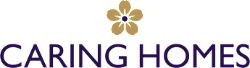 WHO WE ARE    OUR APPROACH TO CARE    RESIDENTS' STORIES    FIND A HOMEWe have beds available in Oxfordshire for elderly and frail peopleOur homes in your area have considerable expertise and experience of working in partnership with healthcare professionals like you. ​We currently have bed availability at the following homes in your area:Huntercombe Hall in Henley upon Thames >
Oaken Holt in Oxford >
Tall Trees in  Chipping Norton >
Wytham House in Oxford >WHO WE ARE    OUR APPROACH TO CARE    RESIDENTS' STORIES    FIND A HOMEWe have beds available in Oxfordshire for elderly and frail peopleOur homes in your area have considerable expertise and experience of working in partnership with healthcare professionals like you. ​We currently have bed availability at the following homes in your area:Huntercombe Hall in Henley upon Thames >
Oaken Holt in Oxford >
Tall Trees in  Chipping Norton >
Wytham House in Oxford >Huntercombe Hall |
 Henley upon Thames42 beds offering nursing, residential and dementia care.Email: Stephanie Jones
Call: 0808 223 5408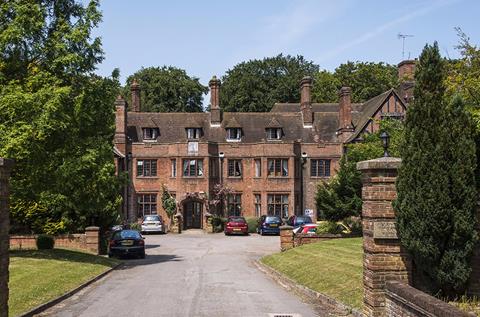 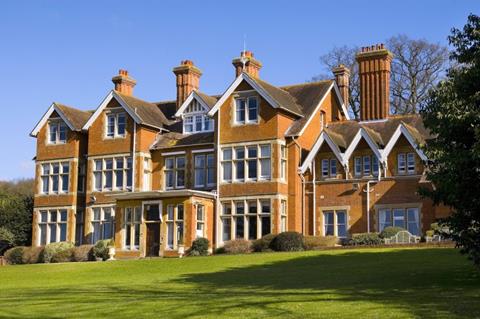 Oaken Holt | Oxford55 Beds offering residential and nursing care. Fresh new look including lounge, dining room and bedrooms.Email: Bernie Boyle
Call: 0808 223 5408 Tall Trees |Chipping Norton 60 Beds offering nursing, residential and dementia care. Email: Michelle Little
Call: 0808 223 5408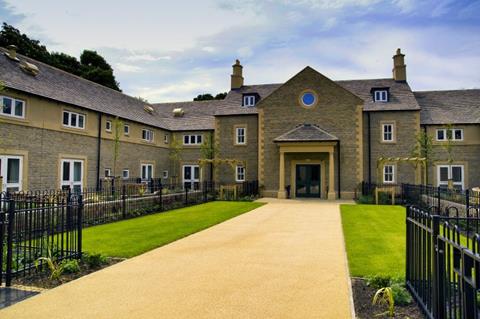 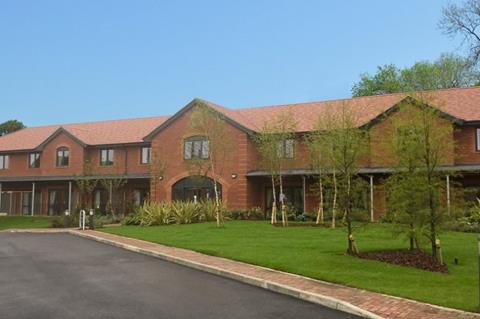 Wytham House | OxfordNewly-built home, within the Oaken Holt Estate for 40 elderly residents offering specialist dementia care. Email: Koren Evans-Slade
Call: 0808 223 5408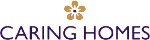 Caring Homes Group, Bradbury House, 830 The Crescent, Colchester Business Park, Colchester, Essex, CO4 9YQ